ReturVID RETURAlla uppgifter i fälten måste fyllas i.Ange en beskrivning till anledning av retur.Vid godkänd retur kommer en kredit göras på ev. ersättningsvaraSkicka med retursedeln i försändelsen.IFYLLES AV KUND/SÄLJARE
IFYLLES AV KUND/SÄLJARERETURFORMULÄR SKICKAS/POSTAS TILL:Jimmy.hedberg@vmtrailer.se		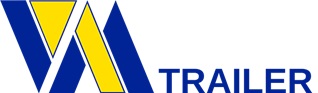 VM Trailer Industrivägen 16438 92 HärrydaDatum:Kundnr:Avsändare/Företag:E-post:Artikelnr:Artikelbenämning:Antal:Ordernummer:Anledning till retur:Insändarens underskrift:Telefon: